CURRICULUM VITAEKAREN S. YEHLE, PhD, MS, RN, FAHAAssociate Professor of Nursing, Purdue University502 N. University StreetWest Lafayette, IN  47907-2069765-494-4011 - Officee-mail:  kyehle@purdue.eduEDUCATION:Year	Degree	College/University	LocationAugust, 2007              PhD, Health Sciences          Touro University International      Cypress, CAJune, 1990	MS, Nursing Education        DePaul University	 Chicago, ILMay, 1982	BS, Nursing                          Purdue University Calumet	 Hammond, INAugust, 1979	AD, Nursing                         Purdue University                  W. Lafayette, INPROFESSIONAL EXPERIENCE:Year	Position	Institution	LocationAugust 2013-              Associate Professor                School of Nursing            West Lafayette, INPresent                                                                        Purdue UniversityAugust 2007-             Assistant Professor                  School of Nursing            West Lafayette, INAugust 2013                                                               Purdue UniversityAugust 2002 –	Clinical Associate	School of Nursing            West Lafayette, INAugust 2007	Professor of Nursing	Purdue UniversityAugust, 1998 –	Clinical Assistant	School of Nursing            West Lafayette, INAugust 2002	Professor of Nursing	Purdue UniversityAugust, 1997 –	Clinical Assistant	School of Nursing            West Lafayette, INMay, 1998	Professor of Nursing	Purdue University	(50% Appointment)August, 1994 –	Clinical Assistant	School of Nursing            West Lafayette, INMay, 1997	Professor of Nursing	Purdue UniversityAugust, 1993 –	Visiting Assistant	School of Nursing            West Lafayette, INMay, 1994	Professor of Nursing	Purdue UniversityAugust, 1992 –	Visiting Instructor of Nursing	 School of Nursing           West Lafayette, INMay, 1993	(50% Appointment)	  Purdue UniversityMarch – May,	Cardiac Rehabilitation	Methodist Hospital	Gary, IN1992	NurseOctober, 1990 –	Medical Clinical Nurse	Porter Memorial Hospital	Valparaiso, INMarch, 1992	SpecialistJuly – September	Medical-Surgical Staff	Methodist Hospital	Merrillville, IN1990	NurseMarch – May,	Staff Nurse	Valparaiso University Health	Valparaiso, IN1990		Center1988 – 1989	Staff Nurse	Valparaiso University Health	Valparaiso, IN		Center1982 – 1985	Cardiac Rehabilitation	St. Catherine Hospital         East Chicago, IN	NurseSummer, 1982	Clinical Instructor, Graduate Nurse Methodist Hospital    Gary &                                       Development Program                                                       Merrillville, IN                                    1979 – 1982	Medical-Surgical Staff	Methodist Hospital	Gary and	Nurse, Telemetry Unit		Merrillville, INPUBLICATIONS:Journal Articles Data-Based*= Mentored studentChen, A.M.H., Kiersma, M.E., Yehle, K.S., & Plake, K.S. (in press). Impact of an aging        simulation game on pharmacy students’ empathy and attitudes toward older adults.        American Journal of Pharmaceutical Education. *Coto, J., Yehle, K., & Foli, K. (in press). Relationship between standardized glycemic                    protocols and healthcare cost. Clinical Nursing Research.                    doi:10.1177/1054773814539003Chen, A.M.H., Kiersma, M.E., Yehle, K.S., & Plake, K.S. (in press). Impact of the      Geriatric Medication Game® on nursing students’ empathy and attitudes toward older       adults. Nurse Education Today. http://dx.doi.org/10.1016/j.nedt.2014.05.005*Coto, J., Yehle, K., & Foli, K. (2014). The relationship between uncontrolled glycemia      and the cost of hospitalization. Clinical Nurse Specialist, 28(5), 283-287.Chen, A.M.H., Yehle, K.S., Albert, N., Ferraro, K.F., Mason, H.L., Murawski, M.M….. Plake, K.S. (2014). A proposed model of the relationships between health literacy, knowledge, self-efficacy, and self-care in heart failure. Research in Social and Administrative Pharmacy, 10(2), 378-386.*Paul, S., Yehle, K.S., Wood, K., Wingate, S., & Steg, B. (2013). Implementing shared           medical appointments for heart failure patients in a community cardiology practice:         A pilot study.  Heart & Lung, 42(6), 456-461.Chen, A.M.H., Yehle, K.S., Albert, N., Ferraro, K.F., Mason, H.L., Murawski, M.M…    Plake, K.S. (2013).  Health literacy influences knowledge attainment but not self-   care or self-efficacy longitudinally in heart failure patients.  Journal of Nursing      Research and Practice 2013, Article 353290.   *Kiersma, M., Chen, A., Yehle, K., & Plake, K. (2013). Validation of an empathy scale 	    in pharmacy and nursing students. American J of Pharmaceutical Education, 77(5),          Article 94. Yehle, K., & Chang, K. (2012).The integration of an online module on student learning.       CIN: Computers, Informatics, Nursing, 30(11), 598-603. doi:        10.1097/NXN.0b013e31825e1ed6.Yehle, K., Chen, A., Plake, K., Yi, J., & Mobley, A. (2012). A qualitative analysis of       coronary heart disease patients' views of dietary adherence and of web-based and          mobile-based nutrition tools.  Journal of Cardioplumonary Rehabilitation and        Prevention, 32(4), 203-209.  Prasun, M. A., Casida, J., Howie-Esquivel, J., Pozehl, B., Fahlberg, B., Johnson, C.,         Mock, J., Quinn, J., Yehle, K., & Baas, L. (2012). Practice patterns of heart failure         nurses. Heart & Lung, 41(3), 218-225.*Chen, A., Yehle, K., Plake, K., Murawski, M., & Mason, H. (2011). Health literacy and      self-care of patients with heart failure. Journal of Cardiovascular Nursing, 26(11),       446-451.*Chen, A., Plake, K., Yehle, K., & Kiersma, M. (2011). Assessment of the impact of the        Geriatric Medication Game© on pharmacy students' attitudes toward older adults.         American Journal of Pharmaceutical Education Pharmaceutical Education, 75(8),       Article 158. Yehle, K., & Plake, K. (2010). Self-efficacy and educational interventions in heart        failure:  A review of the literature. Journal of Cardiovascular Nursing, 25(3), 175-       188, DOI: 10.1097/JCN.0b013e3181c71e8e.Yehle, K., Sands, L., Rhynders, P., & Newton, G. (2009). The effect of shared medical        appointments on knowledge and self-care in patients with heart failure:  A pilot        study. Heart & Lung 38(1), 25-33.Baird, C., Yehle, K., & Schmeiser, D. (2007). Experiences of women with osteoarthritis      in assisted living facilities. Clinical Nurse Specialist, 21(6), 276-284.Baird, C., Schmeiser, D., & Yehle, K.  (2003). Self-caring of older women with       osteoarthritis living in different levels of independence.  Health Care for Women       International 24, 617-634.Journal Articles Non-Data-Based*= Mentored student*Melton, K., Foli, K., Yehle, K., & Griggs, R. (in press). Heart failure in Hispanic         Americans: Improving cultural awareness. Journal for Nurse Practitioners.*Walter, C., Edwards, N., Griggs, R., & Yehle, K. (2014). Differentiating Alzheimer               Disease, Lewy Body, and Parkinson Dementia using DSM-5. Journal for Nurse              Practitioners, 10(4), 262-270.*Ding, Q., Yehle, K.S., Edwards, N. E., & Griggs, R. R. (2014). Geriatric Heart Failure:                   Awareness, Evaluation and Treatment in Primary Care. Journal for Nurse                  Practitioners, 10(1), 49-54. *Sorg, M., Yehle, K., Coddington, J., & Ahmed, A. (2013). The role of the pediatric                      nurse practitioner in implementing family-based childhood obesity interventions.                      The Nurse Practitioner, 38(9), 14-21. *Van Cott, T., Yehle, K.S., DeCrane, S. K., & Thorlton, J.R. (2013). Amiodarone-                     induced pulmonary toxicity: Case study with syndrome analysis. Heart & Lung, 42,                      262-266.*Toebbe, S., Yehle, K., Kirkpatrick, J., & Coddington, J. (2013). Hypoplastic left heart                     syndrome: Parent support for early decision-making. Journal of Pediatric Nursing,                    28, 383-392.	Yehle, K., & Royal, P. (2010). Changing the post-clinical conference:  New time, new                    place, new methods equal success. Nursing Education Perspectives, 31(4), 256-258. Yehle, K. & Baird, C.  (2002). Going Home:  Introducing adult nursing students to                    community care.  Nurse Educator, 27(5), 210-1. Yehle, K. & Schmeiser, D.  (2001). Collaboration…the first step.  Nurse Educator 26(5),                     243, 247.Schmeiser, D. & Yehle, K.  (2001). Decreasing anxiety for the nursing student entering                   the acute-care clinical setting.  Nurse Educator 26(4), 169, 174. Kirkpatrick, J., Richardson, C., Schafer, K., Schmeiser, D., Valley, J., & Yehle, K.                    (2001). Building the case for promotion of clinical faculty.  Nurse Educator 26(4),                    178-181.Refereed conference proceedings (with presentation)	Kwon, B., Dong, Z., Yehle, K. S., Plake, K. S., Yahiro, L., Kranz, S., and Yi, J. S. (July 2012). Food for the Heart: Lessons learned while designing a Visual Decision Support System for patients with coronary heart disease. Proceedings of International Conference on Human Factors and Ergonomics in Healthcare, San Francisco, CA. [Also published in Duffy, V.G. (Ed.). (2013). Advances in Human Aspects of Healthcare. Boca Raton, FL: CRC Press.]EditorialsYehle, K.S. What a success! Recapping the AAHFN conference. [Editorial]. (2014). The Connection, 41, 6.Yehle, K.S. The quest to reduce 30 day post-hospitalization readmissions. [Editorial]. (2014). The Connection, 40, 6.Published Abstracts    Yehle, K.S., Chen, A.M., Albert, N.M., Ferraro, K.F., Mason, H.L., Murawski, M.M… Plake, K.S.  (2013). A proposed model of the relationships between health literacy, self-care, self-efficacy, and knowledge in heart failure. Heart & Lung, 42(4), 300.      Dickson, V.V., Lee, C.S., Yehle, K.S., Mola, A., Ackerman, S., Levine-Wong, A., Yoon, H.W., & Riegel, B. (2013). Psychometric testing of the Self-Care of Chronic Angina Index (SCCAI). European Journal of Cardiovascular Nursing, 12(1), S3.      Chen, A.M.H., Kiersma, M.E., Yehle, K.S., & Plake, K.S. (2012).  Evaluation of an educational activity on promoting interprofessionalism among pharmacy and nursing students. [Abstract].  American Journal of Pharmaceutical Education,76(5),  99.      Chen, A.M.H., Kiersma, M.E., Yehle, K.S., & Plake, K.S. (2012).  Evaluation of change in student perceptions of older adults upon completion of a simulation activity. [Abstract].   American Journal of Pharmaceutical Education, 76(5), 99.      Kiersma, M.E., Chen, A.M.H., Yehle, K.S., & Plake, K.S. (2012). Evaluation of student empathy toward older adults using the newly-validated Kiersma-Chen Empathy Scale. [Abstract].  American Journal of Pharmaceutical Education, 76(5), 99.      *Chen, A.M.H., Yehle, K.S., Albert, N., Ferraro, K.F., Mason, H.L., Murawski, M.M. & Plake, K.S.  (2012). Health literacy influences knowledge attainment but not self-care or self-efficacy longitudinally in heart failure patients [Abstract].  Circulation:  Cardiovascular Quality and Outcomes, 5, A58.       *Kiersma M.E., Chen, A.M.H., Yehle, K.S., Plake, K.S.  (2012). Psychometric testing of the Kiersma-Chen Empathy Scale [Abstract]. Journal of the American Pharmacists Association, 52(2), 216.            *Chen, A., Yehle, K., Albert, N., Ferraro, K., Mason, H., Murawaski, M. & Plake, K. (2011).  A proposed model of the relationships between health literacy, self-care, self-efficacy, and knowledge in heart failure [Abstract].  Circulation, 124, A18185.          Yehle, K., Chen, A., Plake, K., & Albert, N. (2011). Health literacy and medication difficulties in informal caregivers of patients with heart failure [Abstract]. Heart & Lung, 40(4), 368-369.          *Chen, A., Yehle, K., Plake, K., Mobley, A., Yi, J., & Morales, C. (2011). Food for the heart:  understanding responses of patients enrolled in cardiac rehabilitation toward web-based and mobile-based nutrition tools [Abstract]. Journal of the American Pharmacists Association, 51(2), 219.           Yehle, K., *Hess, A., Plake, K., Murawski, M., & Mason, H. (2010). Health literacy and self-care of patients with heart failure [Abstract]. Heart & Lung, 39(4), 351.         *Hess, A., Plake, K., Yehle, K., Murawski, M., & Mason, H..  (2010). Health literacy and self-care of patients with heart failure.  Journal of the American Pharmacists Association, 50(2), 253-254.            *Ridge, T. D., Murage, W. J., & Yehle, K. (2010). A randomized comparative trial between individual office visits and shared medical appointments in adults with type 2 diabetes mellitus [Abstract]. Diabetes, 59 (Supplement 1), A345.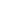             Yehle, K., & Chang, K. (2009). Baccalaureate students’ knowledge of heart failure education concepts [Abstract]. Heart & Lung, 38(3), 265-266.EXTERNAL GRANTS:Heart Failure Society of American Nursing Research Grant, “Cognitive Impairment and Depression as Mediators of the Relationship between Health Literacy and Self-Care: A Proposed Model”, PI, August 2014-July 2015, $10,000.The American Association of Heart Failure Nurses Bernard Saperstein Caregiver Grant Award, “Health Literacy and Medication Difficulties in Informal Family Caregivers of Patients with Heart Failure”, PI, August 2010-July 2011, $1,000. Delta Omicron Sigma Theta Tau International, “Health Literacy, Knowledge, Medication Hassles and Self-Care in Heart Failure:  A Longitudinal Study”, PI, March 2010-June 2010, $1,000.Health Resources and Services Administration (HRSA), “Rural Advanced Practice Nursing: Post BSN to MS/DNP”, CO-PI, July 2009-June 2012, Grant Number: D09HP05304, $890,420.Helene Fuld Trust, “Clinical leadership Role-Modeling:  Nursing Students and Faculty”, CO-PI, 2001-2003, $50,000.INTERNAL GRANTSPurdue University Learning Outcomes Assessment Grant and Purdue College of Health and Human Sciences Matching Funds, “Improving students’ Confidence in Delivering Safe and Effective Care to a Diverse Patient Population Using Interprofessional Collaboration”, PI, 2012-2013, $1501.Purdue University Learning Outcomes Assessment Grant and Purdue College of Pharmacy Matching Funds, “Evaluation of Pharmacy and Nursing Students’ Empathy and Attitudes Toward Older Adults”, CO-PI, 2011-2012, $1,755.The Clifford Kinley Trust, Purdue University, “Health Literacy, Medication Hassles, and Self-Care in Heart Failure:  A Longitudinal Study”, PI, July 2009-December 2010, $20,000.Regenstrief Institute for Health Care, Purdue University, “Testing an Interactive Web-Based Nutrition Tool in Patients Enrolled in Cardiac Rehabilitation”, CO-PI, July 2009-2010, $40,000.Regenstrief Institute for Health Care, Purdue University, “Health Literacy, Medication Burden, and Self Care Behaviors in Patients with Heart Failure across Multiple Care Settings”, CO-PI, July 2008-June 2009, $40,000.Regenstrief Institute for Health Care, Purdue University, “Self-Care and Health Literacy in Telehealth and Traditional Home Health Patients with Heart Failure”, PI, January 2008-June 2008, $25,000.TLT Digital Content Development Grant, Purdue University, “Bridging the Gap Between Theory and Practice—Nursing Care of Heart Failure Patients”, CO-PI, June 2007-July 2008, $15,000.Purdue Alumni Association Faculty Incentive Grant, “Clinical Conference:  The New Post Conference”, PI, 2006, $1000.Center on Aging and the Life Course, Purdue University, “A Comparison of Standard Office Visits and Shared Medical Appointments in Adults with Heart Failure”, PI, 2006, $250.Center on Aging and the Life Course, Purdue University, “A Comparison of Standard Office Visits and Shared Medical Appointments in Adults with Heart Failure”, PI, 2005, $1040. Digital Content Development Grant, Instructional Computing Services, ITaP, Purdue University, “A Multimedia Integrated Learning Tool for Clinical Nursing Education”, CO-PI, July2003-June 2004, $16, 675.EXTERNAL AWARDS AND HONORS:2014                     Recipient, American Association of Colleges of Nursing Excellence and                              Innovation in Teaching Award2013                    Visiting Scholar, University of Michigan2012                     Fellow, American Heart Association2012                     Indiana Salute to Nurses, Honorable Mention2009                     American Association of Heart Failure Nurses, First Place, Oral Research                              Presentation2004- 2005           Who’s Who Among America’s Teachers, 9th edition, student nomination2003 -2004           Who’s Who Among America’s Teachers, 8th edition, student nomination2002-2003            Who’s Who Among America’s Teachers, 7th edition, student nomination1988	      Inducted into Sigma Theta Tau International Nursing Honor Society1986 – 1988	      Federal Nurse Traineeship Grant, DePaul University, Chicago, ILUNIVERSITY AWARDS AND HONORS:2014-2015            Teaching for Tomorrow Advancement Fellow2014	     Named one of 50 Golden Graduates of the Purdue University School of                                 Nursing, 50th Anniversary celebration2011                     *Interdisciplinary Graduate Program Poster Competition (1st Place)2011                     *Annual Graduate Student Educational Research Symposium (Best Poster                               Award)2010-2011           Teaching for Tomorrow Senior Faculty 2010                     *Purdue University Sigma Xi Graduate Research Competition, Honorable                              Mention (2nd Place)2009                     Purdue University Teaching Academy Educational Grant2008                     Inductee, The Book of Great Teachers2008                     Fellow, Purdue University Teaching Academy2007                     Purdue University Charles B. Murphy Award for Outstanding Undergraduate                              Teaching          2004                     Purdue University School of Nursing Student Council Excellence in Teaching                              Award:  Clinical Teaching2003	     School of Nursing Nominee for the Charles B. Murphy Award for Outstanding                               Undergraduate Teaching2002	     School of Nursing Excellence in Teaching Award, Junior Class, Purdue                              University, West Lafayette, IN2002	     Pharmacy, Nursing, and Health Sciences Nominee for the Charles B. Murphy                               Award for Outstanding Undergraduate Teaching2001	     Pharmacy, Nursing, and Health Sciences Nominee for the Charles B. Murphy                              Award for Outstanding Undergraduate Teaching1999	     School of Nursing Excellence in Teaching Award, Junior Class, Purdue                              University, West Lafayette, INPRESENTATIONS:INTERNATIONALYehle, K., Edwards, N., & Lim, E. (July 2014). “Enhancing Leadership Charactericstics in Baccalaureate Nursing Students”. Paper, 25th International Nursing Research Congress, Sigma Theta Tau International, Hong Kong, China.Yehle, K., Noureldin, M, Sanders, K., & Plake, K. (July 2013). “Assessment of Nursing and Medical Students’ Attitudes Toward Interprofessional Education”. Paper, 24th International Nursing Research Congress, Sigma Theta Tau International, Prague, Czech Republic.Yehle, K., Chen, A., Albert, N., Ferraro, K., Mason, H., Murawaski, M. & Plake, K. (June 2013).  A Proposed Model of the Relationships between Health Literacy, Self-Care, Self-Efficacy, and Knowledge in Heart Failure. Paper, American Association of Heart Failure Nurses 9th Annual Meeting, Montreal, Quebec, Canada.Dickson, V.V., Lee, C.S., Yehle, K.S., Mola, A., Ackerman, S., Levine-Wong, A., Yoon, H.W., & Riegel, B. (March 2013). “Psychometric testing of the Self-Care of Chronic Angina Index (SCCAI)”. Paper, EuroHeartCare 2013, Glasgow, Scotland.Yehle, K.S., Chen, A.M.H., Kiersma, M.E., Plake, K.S. (July 2012). Impact of the Geriatric Medication Game© on Nursing Students Empathy and Attitudes toward Older Adults. Paper, 23rd International Nursing Research Congress, Sigma Theta Tau International, Brisbane, Australia.Yehle, K. (July 2007).  “Shared Medical Visits in the Heart Failure Population:  Knowledge, Self-Care, and Health-Related Quality of Life”.  Paper, 18th International Nursing Research Congress, Sigma Theta Tau International, Vienna, Austria.Baird, C., Yehle, K. S., Schmeiser, D. (April 2006).  “Lived Experiences of Older Women with Osteoarthritis Residing in Assisted Living Facilities.”  Paper presentation at the Qualitative Health Research 2006 Conference, Edmonton, Canada.Yehle, K., Edwards, N., & Wukasch, R. (July 2004).  “The Influence of a Clinical Preceptorship on the Development of Leadership Concepts in Senior Nursing Students”. Paper presentation at the 15th International Nursing Research Congress, Sigma Theta Tau International.  Dublin, Ireland.NATIONALNoureldin M., Yehle KS., Dalder DC., Zoss DL., Plake KS. (July 2014).  Impact of an Interdisciplinary Patient Case Simulation Activity on Student Pharmacists’ Readiness for Interprofessional Learning. Poster, American Association of Colleges of Pharmacy (AACP) Annual Meeting, Grapevine, TX.Yehle, K. (June 2014). “Managing Co-morbidities in Heart Failure: Cognitive Impairment”. Invited paper, 10th Annual Meeting, American Association of Heart Failure Nurses, Los Angeles, CA. Hale, E., Sands, L., Yehle, K., & Edwards, N. (September 2013). “The Bristol Stool Scale: A Reliable Tool to Assess and Document Stools”. Poster, Academy of Medical Surgical Nurses, Nashville, TN.Sanders, K., Noureldin, M., Yehle, K.S., & Plake, K.S. (December 2012). “Impact of the Geriatric Medication Game on Health Professional Students’ Attitudes Toward Older Adults”.  Poster, American Society of Health-System Pharmacists Mid-Year Clinical Meeting, Las Vegas, NV.  Yehle, K.S., Chen, A.M.H., Albert, N., Ferraro, K.F., Mason, H.L., Murawski, M.M., & Plake, K.S.  (August 2012). Health Literacy Influences Knowledge Attainment but not Self-Care or Self-Efficacy Longitudinally in Heart Failure Patients. Invited presentation, American Heart Association Target HF Webinar.Noureldin, M., Yehle, K.S., Dalder, D.C., Steele-Morris, C.J.A., Zoss, D.L., & Plake, K.S. (August 2012). Health professional students’ attitudes and empathy toward older adults. Paper, Midwest Social and Administrative Pharmacy Conference, Madison, WI.Kwon, B., Dong, Z., Yehle, K. S., Plake, K. S., Yahiro, L., Kranz, S., and Yi, J. S. (July 2012). Food for the Heart: Lessons learned while designing a Visual Decision Support System for patients with coronary heart disease. Paper, International Conference on Human Factors and Ergonomics in Healthcare, San Francisco, CA.Chen, A.M.H., Kiersma, M.E., Yehle, K.S., & Plake KS.  (July 2012). Evaluation of change in student perceptions of older adults upon completion of a simulation activity.  Poster, American Association of Colleges of Pharmacy Annual Meeting, Kissimmee, FL.Kiersma, M.E., Chen, A.M.H., Yehle, K.S., & Plake, K.S.  (July 2012). Evaluation of student empathy toward older adults using the newly-validated Kiersma-Chen Empathy Scale.  Poster, American Association of Colleges of Pharmacy Annual Meeting, Kissimmee, FL.Chen, A.M.H., Kiersma, M.E., Yehle, K.S., & Plake, K.S.  (July 2012). Evaluation of an educational activity on promoting interprofessionalism among pharmacy and nursing students.  Poster, American Association of Colleges of Pharmacy Annual Meeting, Kissimmee, FL. Yehle, K.S., Chen, A.M.H., Albert, N.M., Ferraro, K.F., Mason, H.L., Murawski, M.M., & Plake, K.S. (June 2012). Health literacy influences knowledge attainment but not self-care or self-efficacy longitudinally in patients with heart failure. Poster, 8th Annual Meeting, American Association of Heart Failure Nurses, Chicago, IL.Chen, A.M.H., Yehle, K.S., Albert, N., Ferraro, K.F., Mason, H.L., Murawski, M.M. & Plake, K.S.  (May 2012). Health literacy influences knowledge attainment but not self-care or self-efficacy longitudinally in heart failure patients. Poster, American Heart Association Quality of Care and Outcomes Research 2012 Scientific Sessions, Atlanta, GA.*Kiersma M.E., Chen, A.M.H., Yehle, K.S., Plake, K.S.  (March 2012). Psychometric testing of the Kiersma-Chen Empathy Scale. Poster, American Pharmacists Association Annual Meeting, New Orleans, LA. *Chen, A., Yehle, K., Albert, N., Ferraro, K., Mason, H., Murawaski, M. & Plake, K. (November, 2011).  A proposed model of the relationships between health literacy, self-care, self-efficacy, and knowledge in heart failure. Paper, American Heart Association Scientific Sessions 2011, Orlando, FL.*Zerlina, F. V., Kwon B. C., Kim, S.H., Yehle, K. S., Plake, K. S., Kranz S., Yahiro, L. M. … Yi, J. S. (October, 2011). Food for the Heart: Visualizing Nutritional Contents for Food Items for Patients with Coronary Heart Disease.  Demonstration Project, VAST 2011: The IEEE Conference on Visual Analytics Science and Technology, Providence, RI. Yehle, K., Chen, A., Plake, K., & Albert, N. (June, 2011). Health Literacy and Medication Difficulties in Informal Caregivers of Patients with Heart Failure. Paper, American Association of Heart Failure Nurses 7th Annual Meeting, Seattle, WA.Prasun, M., Casida, J., Fahlberg, B., Howie-Esquivel, J., Johnson, C., Mock, J., Pozehl, B., Quinn, J., & Yehle, K. (June, 2011). Practice Patterns of Heart Failure Nurses. Poster, American Association of Heart Failure Nurses 7th Annual Meeting, Seattle, WA.*Chen, A., Yehle, K., Plake, K., Mobley, A., Yi, J., & Morales, C. (March, 2011). Food for the Heart:  Understanding Responses of Patients Enrolled in Cardiac Rehabilitation Toward Web-Based and Mobile-Based Nutrition Tools. Poster, American Pharmacists Association Annual Meeting, Seattle, WA.*Chen, A.M.H., Plake, K.S., & Yehle, K.S.  (November 2010). “A Qualitative Analysis of the Impact of the Geriatric Medication Game© on Pharmacy Students’ Attitudes”. Poster, 2010 Gerontological Society of America, New Orleans, LA.*Chen A.M.H., Plake K.S., Yehle K.S., Murawski M.M., Mason H.M., Ferraro K.F. (July 2010).  “Health Literacy and Self-Care of Patients with Heart Failure:  A Longitudinal Study” [dissertation proposal].  Midwest Social and Administrative Pharmacy Conference, Iowa City, IA.*Yehle, K., Hess, A., Plake, K., Murawski, M., & Mason, H. (June 2010). “Health Literacy and Self-Care of Patients with Heart Failure”. Poster, American Association of Heart Failure Nurses 6th Annual Meeting, Orlando, FL.*Ridge, T., Murage, J., & Yehle, K. (June 2010). “A Randomized Comparative Trial between Individual Office Visits and Shared Medical Appointments in Adults with Type 2 Diabetes Mellitus”. Poster, American Diabetes Association Scientific Sessions 2010, Orlando, FL.*Hess, A., Plake, K., Yehle, K., Murawski, M., & Mason, H.  (March 2010). “Health Literacy and Self-Care of Patients with Heart Failure”. Poster, American Pharmacists Association, Washington, D.C.Chang, K., & Yehle, K. (October 2009). “Benefits and Barriers in Implementing an Online Heart Failure Module for Undergraduate Nursing Students”. Paper, National Conference on Professional Nursing Education and Development, Rochester, MN.Yehle, K., & Chang, K. (June 2009). “Baccalaureate Students’ Knowledge of Heart Failure Education Concepts”. Paper, American Association of Heart Failure Nurses 5th Annual Meeting, Minneapolis, MN.Yehle, K. (June 2008). “Shared Medical Visits in the Heart Failure Population”.  Poster, American Association of Heart Failure Nurses 4th Annual Meeting, Boston, MA.Royal, P. & Yehle, K. (November 2006).  “Re-Designing Post-Conference for the Millennial Generation”. 2006 AACN Baccalaureate Conference Poster Presentation, Orlando, FL.Yehle, K. & Royal, P. (June 2006).  “Clinical Conference:  The New Post Conference.” Paper presentation at the Drexel University Nursing Education Institute 2006.  Providence, Rhode Island.Yehle, K., Edwards, N., & Wukasch, R. (June 2005).  “The Growth and Development of Leaders:  A Clinical Learning Experience”.  Paper presentation at the Drexel University Nursing Education Institute 2005.  Atlantic City, New Jersey.Yehle, K. & Schmeiser, D. (October 2004).  “An Innovation to Increase Confidence for the Nursing Student Entering the Acute Care Clinical Setting”.  Roundtable Session at the 31st Annual National Conference on Professional Nursing Education and Development. Atlanta, GA.Schmeiser, D., & Yehle, K. (June 2004).  “Moving an Idea to Reality…A Capstone for Fundamentals’ Students.”  Paper presentation at the Drexel University Nursing Education Institute.  Philadelphia, PA.Yehle, K., Edwards, N., & Wukasch, R.  (November 2003).  “Increasing Baccalaureate Nursing students’ Leadership Competence and Exploring the Nurse Educator Role.”  Paper presentation at the 30th Annual National Conference on Professional Nursing Education and Development.  Kansas City, MO.Yehle, K., & Baird, C.  (December 2000).  "Going Home:  Introducing Adult Nursing Students to Community Care."  Paper presentation at the AACN 3rd Annual Baccalaureate Education Conference.  Chicago, IL.Yehle, K. & Schmeiser, D.  (December 2000).  "Decreasing Anxiety for the Nursing Student Entering the Acute-Care Clinical Setting."  Paper presentation at the AACN 3rd Annual Baccalaureate Education Conference.  Chicago, IL.Kirkpatrick, J., Richardson, C., Schafer, K., Schmeiser, D., Valley, J., & Yehle, K.  (June 2000).  “Building the Case for Promotion of Clinical Faculty.”  Poster presentation at Nursing Education 2000, Washington, D.C.REGIONALRoyal, P. & Yehle, K. (October 2005). “The New Post-Conference”.  Paper presentation at the 10th Annual Nursing & Health Professions Educator Conference.  University of Southern Indiana, Evansville, IN.Yehle, K., Edwards, N., & Wukasch, R.  (October 2003).  “Promoting Baccalaureate Nursing Students’ Leadership Through Exploration of the Nurse Educator Role.”  Paper presentation at the 8th Annual Nursing & Health Professions Educator Conference.  University of Southern Indiana, Evansville, IN.Schmeiser, D. & Yehle, K. (October 2002).  “Decreasing Anxiety for the Nursing Student Entering the Acute-Care Clinical Setting.” Paper presentation at the 7th Annual Nursing & Health Professions Educator Conference.  University of Southern Indiana, Evansville, IN.Yehle, K., & Baird, C.  (September 2000).  "Going Home:  Introducing Adult Nursing Students to Community Care."  Paper presentation at the 5th Annual Nursing & Health Professions Educator Conference.  University of Southern Indiana, Evansville, IN.Yehle, K.  (April, 1990).  “Exercise Addiction and Running Club Members”, Student Poster Session.  Midwest Nursing Research Society Annual Meeting, Indianapolis, IN.LOCALNoureldin, M., Yehle, K.S., Dalder, D.C., Zoss, D.L., Steele-Morris, C.J.A., & Plake, K.S. (March 2014). Impact of the Geriatric Medication Game© on Health Professional Students' Readiness for Interprofessional Learning. Poster, Purdue University Annual Graduate Student Educational Research Symposium (AGSERS), West Lafayette, IN. Noureldin, M., Yehle K.S., Dalder D.C., Zoss, D.L., Steele-Morris, C.J.A., Plake, K.S. (April 2013) Impact of the Geriatric Medication Game© on Health Professional Students' Readiness for Interprofessional Learning. Poster, Purdue University Office of Interdisciplinary Graduate Programs (OIGP) Spring Reception, West Lafayette, IN.*Noureldin, M., Yehle, K.S., Dalder, D.C., Zoss, D.L., Steele-Morris, C.J.A., & Plake, K.S. (March 2013). Impact of the Geriatric Medication Game© on health professional students' empathy. Poster, Purdue University Annual Graduate Student Educational Research Symposium (AGSERS), West Lafayette, IN.  Chen, A., Yehle, K., Albert, N., Ferraro, K., Mason, H., Murawski, M., & Plake, K. (October 2012). Health Literacy Influences Knowledge Attainment but not Self-Care or Self-Efficacy Longitudinally in Heart Failure Patients. Poster, College of Health and Human Sciences Fall Research Day. West Lafayette, IN. 	 Plake, K., & Yehle, K. (October 2012). “Health Literacy and its Influence on Education and Health Outcomes”. Invited presentation, 2012 HHS Update, Lafayette, IN.Yehle, K. (September 2012). The Nursing Profession: A Career with Endless Opportunities. Invited guest lecture. Health Sciences 101: Introduction to the Health Sciences Professions, West Lafayette, IN.Yehle, K. (March 2012). Get Involved: Go Red for Women. Invited keynote presentation, 2nd Annual Alpha Phi Red Dress Gala, Purdue University, West Lafayette, IN.Yehle, K. & Plake, K. (September, 2011). Self-Care Adherence in Heart Failure. Purdue School of Nursing Fall Research Seminar. West Lafayette, IN.*Chen, A.M.H., Plake, K.S., & Yehle, K.S. (April 2011). “A Qualitative Analysis of the Impact of the Geriatric Medication Game© on Pharmacy Students’ Attitudes”. Poster, Annual Graduate Student Educational Research Symposium, Purdue University, West Lafayette, IN.*Chen, A., Yehle, K., Plake, K., Mobley, A., Yi, J., & Morales, C. (March, 2011). Food for the heart:  understanding responses of patients enrolled in cardiac rehabilitation toward web-based and mobile-based nutrition tools. Interdisciplinary Graduate Program Spring Reception Poster Session, West Lafayette, IN.Yehle, K. (November 2010). Promoting Appropriate Eating Patterns Among Heart Failure Patients. Invited guest lecture. FN 590: The Ingestive Behavior Research Center’s (IBRC) Seminar course. West Lafayette, IN.*Chen, A.M.H., Plake, K. S., Yehle, K. S., Murawski, M. M., & Mason, H. L. (October 2010). “Health Literacy and Self-Care of Patients with Heart Failure”. Poster, 2010 Symposium, Center on Aging and the Life Course, Purdue University, West Lafayette, IN.*Hess, A., Plake, K., Yehle, K., Murawski, M., & Mason, H.  (February 2010). “Health Literacy and Self-Care of Patients with Heart Failure”.  Poster, Sigma Xi Graduate Research Poster Competition, Purdue University, West Lafayette, IN.Kirkham, P., Sands, L., & Yehle, K. (February 2009). “Multidisciplinary vs. Interdisciplinary Approaches to Research on Aging”. Invited panel member, CALC Colloquium Series, Purdue University, West Lafayette, IN.Berg, C., Martire, L., Plake, K., Shields, C., & Yehle, K. (September 2008).  “Family Relations and Late Life Health”.  Invited panel member, Center on Aging and the Life Course Symposium, Purdue University, West Lafayette, IN.Yehle, K. (September 2008). “Shared Medical Visits in the Heart Failure Patient Population”.  Invited poster presentation, Center on Aging and the Life Course Symposium, Purdue University, West Lafayette, IN. Yehle, K. & Plake, K. (September 2008).  “Self-Care, Health Literacy, and Telehealth among Heart Failure Patients”. Invited paper presentation, Regenstrief Center for Healthcare Engineering 2008 Fall Research Conference, Purdue University, West Lafayette, INYehle, K. (August 2007). “Transitioning to Academia”.  Invited speaker, Purdue University School of Nursing, West Lafayette, IN.Yehle, K. (June 2007).  “Knowledge, Self-Care, and Health-Related Quality of Life in Patients with Heart Failure”. Center for Aging and the Life Course Colloquium Series, Purdue University, West Lafayette, IN.Yehle, K. (November 2006). “Women and Heart Disease”.  Invited presentation, Agricultural Research Service, US Department of Agriculture, West Lafayette, IN.Royal, P. & Yehle, K. (April, 2006).  “Clinical Conference: The New Post Conference.”  Poster Presentation at the Spring 2006 Nursing Research Symposium, Nursing Innovations, Initiatives, and Research in Lafayette, IN sponsored by ISNA & Sigma Theta Tau, Delta Omicron Chapter.Yehle, K. (July 2004).  “Women and Heart Disease”. Invited speaker, American Heart Association.  Knights of Pythias. Lafayette, IN.Yehle, K. (March 2003).  “Conversation with a Master Teacher”, invited presentation, Purdue University School of Nursing Faculty Development Series, West Lafayette, IN.Yehle, K.  (April 2002).  “Meeting Patient’s Spiritual Needs.”  Panel member, Nurses Christian Fellowship, West Lafayette, IN.Yehle, K.  (February 2002).  “Heart Disease Risk Factors.”  Presented on WBAA Radio, West Lafayette, IN.Salisbury, K., Solomon, B., & Yehle, K.  (March 2001).  “Meeting the Challenges of Teaching Clinical Courses.”  College Teaching Workshop, Series 2, Purdue University, West Lafayette, IN.Yehle, K.  (September 2000).  "Proper Body Mechanics."  Invited presentation to employees at the Journal and Courier Newspaper, Gannett, Inc.Yehle, K., & Scheetz, P.  (February, 2000).  "Heart Disease."  Presented on WBAA Radio, West Lafayette, IN.Yehle, K.  (September, 1998).  "Meeting the Spiritual Needs of Patients."  Panel member, Nurses Christian Fellowship.  West Lafayette, IN.Yehle, K.  (January, 1991 - March, 1992).  Coordinator of American Cancer Society Professional Education Committee's monthly Lunch and Learn Series for Nursing Staff at Porter Memorial Hospital, Valparaiso, IN.Yehle, K.  (February, 1992).  "Diagnostic Testing:  What You Need to Know."  A program presented to Nursing Assistants at Porter Memorial Hospital, Valparaiso, IN.  (3 presentations).Yehle, K.  (February, 1992).  Coordinator of "Treatment of Breast Cancer:  The M.D. Anderson Cancer Center Experience."  Lecture by Laura T. Esparza, Clinical Research Nurse.  Presented at Porter Memorial Hospital, Valparaiso, IN.Yehle, K.  (November, 1991).  "Advance Directives and the Patient Self Determination Act."  Presented to Porter Memorial Nursing Staff.  Valparaiso, IN.Yehle, K.  (October, 1991).  Coordinator of "Panic Disorder."  Presented by Nicholas Abid, D.O. for Nursing Staff at Porter Memorial Hospital.  Valparaiso, IN.Yehle, K.  (July, 1991).  "The Salem Sump Tube."  A program presented to Oncology Nursing Staff.  Porter Memorial Hospital, Valparaiso, IN.  (3 presentations).Yehle, K.  (June, 1991).  "Blood Transfusion Documentation."  A program presented to Nursing Staff.  Porter Memorial Hospital, Valparaiso, IN.  (3 presentations).Yehle, K.  (June, 1991).  Designed with Mary Beth Witcher, Porter Memorial Hospital's Medical-Surgical Graduate Nurse Orientation Program, Valparaiso, IN.Yehle, K.  (May, 1991).  "The PCA Pump:  What You Need to Know."  A program presented to Nursing Staff.  Porter Memorial Hospital, Valparaiso, IN.  (3 presentations).Yehle, K.  (April, 1991).  "Known Effective Infection Control Practices and Concepts in Prevention of Nosocomial UTI's."  Presented to Nursing Staff, Porter Memorial Hospital, Valparaiso, IN.  (3 presentations).Yehle, K.  (May, 1990).  Oral Thesis Presentation.  Annual Research Day.  DePaul University, Chicago, IL.ENGAGEMENT/SERVICE:UNIVERSITY LEVEL 2014-Present        Member, Athletic Affairs Committee2012-2013            Member, Purdue University Graduate Council2011                     Member, University Honors College Task Force2011-2012            Member, University Foundations of Excellence Diversity Committee2011-2013            Member, Center on Aging and the Life Course Steering Committee2010-2011            Chair, Teaching Academy Educational Grants 2009-2012            Member, Teaching Academy Executive Council2009-2012            Member, Teaching Academy Committee for the Education of Teaching                               Assistants (CETA)2009-2011            Member, University Campus Appeals Board2009                     Faculty Representative for the University Selection Committee for the Charles                              B. Murphy Award for Outstanding Undergraduate Teaching2008-Present        Faculty Member, University Honors Program2008-2010           Proposal Reviewer, Regenstrief Center for Healthcare Engineering Seed Grants2008                     Harry S. Truman Scholarship Selection Committee2008                     Program Committee Member, Center on Aging and the Life Course Annual                              Conference2007-Present        Faculty Associate, Regenstrief Center for Healthcare Engineering2006-2008            Chair, Academic Progress and Records Committee2005-Present        Faculty Associate, Center on Aging and the Life Course2005---2008         Academic Progress and Records Committee2003 – 2006	      University Censure and Dismissal Procedures Committee2002 – 2003	      University Division Faculty Advisory Committee2000 – 2003	      University Scholastic Delinquencies and Readmissions Committee1999 – 2002	      University Grade Appeals Committee1996 – 1997	       Mentor, Quick Start Program1993 – Present	       Mentor, Horizons ProgramCOLLEGE LEVEL2012                     Member, Selection Committee for the Landolt School of Health Sciences                               Teaching Award2011-2012            Member, College of Health and Human Sciences Dean Search Committee2010-2013            Member, College of Health and Human Sciences Chronic Disease Research                              Interest Group Organizing Committee2010-2012            Member, College of Health and Human Sciences Teaching Awards Committee2010                     Member, Selection Committee for the Lynn Fellowship2010                     Member, Selection Committee for the Landolt School of Health Sciences                              Teaching Award2008-2009            Member, Search Committee for the College of Pharmacy, Nursing and Health                              Sciences Assistant Dean for Assessment and Accreditation 2007-2010           Member, College of Pharmacy, Nursing, and Health Sciences Murphy Award                              Committee2006-2007            Health Sciences Search and Screen Committee Member2006-2007            College of Pharmacy, Nursing, and Health Sciences Grade Appeal Committee                               Member2006                     College of Pharmacy, Nursing, and Health Sciences Dean Search Committee                              Member2004-2005            Steering Committee Member, Grievance Committee, Schools of Pharmacy,                              Nursing, and Health Sciences2003 – 2005	      Grievance Committee, Schools of Pharmacy, Nursing, and Health Sciences,  2000 – 2002	      Member, Grievance Committee, Schools of Pharmacy, Nursing, and Health                                Sciences1996 – 1998	      Convener and Member, Grievance Committee, Schools of Pharmacy, Nursing                                and Health SciencesSCHOOL OF NURSING ENGAGEMENT/SERVICE:2014-2015            Chair, Graduate Admissions, Student Affairs and Recruitment Committee2012-2013            Representative, Million Hearts Initiative2012-2014            Co-Chair, Faculty Awards Subcommittee2012-2014            Chair, Search Committee2012-2014            Member, Graduate Admissions Committee2011-Present        Member, PhD Program Subcommittee2010-2011            Chair, Graduate Curriculum Committee2010-2011            Member, Graduate Admissions Committee2010                     Chair, Taskforce for Faculty Evaluation2009                     Chair, Research Committee2009                     Member, Ad hoc Committee to Revise Criteria for Merit2008-2009            Member, Search Committee for Head of the School of Nursing2009-2011            Member, Graduate Committee2008-2011            Member, Search and Screen Committee 2008-2012            Member, Graduate Curriculum Committee2008- 2010           Member, Research Committee2008-2010            Member, Simulation Task Force2008                     Member, Strategic Plan Discovery Sub-Committee2006 -- 2007        Chair, Undergraduate Curriculum Committee2004 – 2008         Member, Undergraduate Curriculum Committee2003 – 2004	     Chair, Student Affairs Committee2002 – 2003	     Member, Student Affairs Committee2001 – 2002	     Co-chair, Student Affairs Committee2000 – 2001	     Chair, Student Affairs Committee2000 – 2001	     Freshman Mentor, Purdue University2000 – 2005	     Co-Faculty Advisor, Purdue Student Nurses Association1999 – 2000	     Co-Chair, Student Affairs Committee1999 – 2002	     Coordinating Committee for Nurse Managed Services1998 – 1999	     Member, Admissions Committee1996 – 1997	     Member, Admissions Committee1994 – 1996	     Member, Instructional Support Committee1994 – 1995	     Co-Chair, Continuing Education Committee1993 – 1994	     Member, Continuing Education CommitteePROFESSIONAL ENGAGEMENT/SERVICE:NATIONAL/INTERNATIONAL LEVEL2014-Present        Member, American Heart Association Council on Cardiovascular & Stroke                              Nursing Membership and Communications Committee2014                     American Heart Association Scientific Sessions Abstract Reviewer2014-Present        Editor, The Connection, official newsletter of the American Association of                              Heart Failure Nurses2014-Present        Member, Publication Committee, American Association of Heart                              Failure Nurses2013-Present        Member, Early Career Committee, Heart Failure Society of America2012-2014            Web Co-editor for the American Heart Association Council on Cardiovascular                               Nursing Membership and Communications Committee2013                      American Heart Association 2013 Scientific Sessions Abstract Reviewer2012                     American Heart Association 2012 Scientific Sessions Abstract Reviewer2011                     American Heart Association 2011 Scientific Sessions Abstract Reviewer2010-Present        Sigma Theta Tau International Grant Reviewer2010-Present        Sigma Theta Tau International Abstract Reviewer, Research Congress and                              Biennial Conference2010-2013            Member, Research Committee, American Association of Heart Failure Nurses 2009-2011            Appointment, Subcommittee on Jessie M. Scott Award, American Nurses                              Association2004-2006            Sigma Theta Tau International Abstract Reviewer, Leadership Sessions,                               International level2004-2010            American Nurses Credentialing Center Commission on Approval                               Accreditation Appraiser2004                      Member, Sigma Theta Tau International Futures Advisory Council Responder                              Task Force, International level2004- 2006           Member, Sigma Theta Tau International Distance Education Task Force,                              International level2004- 2006           Member, Sigma Theta Tau International Education Task Force, International                               level                         1999 – Present	    Clinic Advisory Board, American Running AssociationSTATE LEVEL2008-2011            Member, Committee on Approval, Indiana State Nurses Association2001-2004	     Member, Committee on Approval, Indiana State Nurses Association1999	     Member, Medical Review Panel, State of IndianaCOMMUNITY LEVEL2013-Present        Member, Indiana University Health Home Care Professional Advisory                              Committee2012-Present        Member, Indiana University Health/Arnett Heart Failure Process Improvement                              Committee, Lafayette, IN2011-Present        Member, American Heart Association You’re the Cure Advocate2009-2012            Team Captain, American Heart Association Heart Walk Committee, West                               Lafayette, IN, Midwest Affiliate2007-Present        Member, Sigma Theta Tau International, Delta Omicron Chapter Research                              Committee2006-2008            Member, Nomination Committee, Sigma Theta Tau International, Delta                                                    Omicron Chapter2004-2005            Member, Arnett Clinic Heart Failure Program Committee, Lafayette, IN2004-Present        Volunteer Speaker, American Heart Association2002                     Chair, Delta Omicron Scholar Committee, Sigma Theta Tau International2001	     March of Dimes Mothers March 2001 Volunteer, West Lafayette, IN2000 – 2002	     Faculty Counselor, Sigma Theta Tau, Delta Omicron Chapter 2000 – 2002	     Member, American Heart Association, Operation Heartbeat Committee2000 – 2002	     Member, American Heart Association Professional Education Planning                              Committee, Lafayette, IN2000 – 2002	    Member, Eligibility Committee, Delta Omicron Chapter, Sigma Theta Tau                              International2000 – 2002	    Member, Chapter By-Laws Oversight Committee, Delta Omicron Chapter,                              Sigma Theta Tau International2000	    March of Dimes Mothers March 2000 Volunteer, West Lafayette, IN1998 – 2002	    Coordinator, Purdue University Women’s Basketball First Aid 1997	    American Lung Association Community Campaign Volunteer, West Lafayette,                             IN1997	    March of Dimes Community Campaign Volunteer, West Lafayette, IN1996 – 2002	    Purdue University Women's Basketball First Aid Volunteer, West Lafayette, IN1996	    American Diabetes Association Community Campaign Volunteer, West                             Lafayette, IN1996 – 1998	    Chair, Scholar Committee, Sigma Theta Tau, Delta Omicron Chapter1995 – 1997	     Faculty Counselor, Sigma Theta Tau International, Delta Omicron Chapter 1995	    Team Leader, American Heart Association Heart Walk, West Lafayette, IN1992	    American Cancer Society Community Campaign Volunteer, Valparaiso, IN1991 – 1992	    Member, American Cancer Society Professional Education Committee,                             Valparaiso, IN1987 – 1990	    American Red Cross Bloodmobile Volunteer1987 – 1989	    Initiated Blood Pressure Screening, First Presbyterian Church, Valparaiso, IN1981 – 1982	    Blood Pressure Screening, Merrillville United Methodist Church, Merrillville,                             IN1981	    Camp Nurse, Epworth Forest, North Webster, INPROFESSIONAL ASSOCIATIONS:2012-Present                                   Member, Heart Failure Society of America2010-Present                                   Member, Sigma Theta Tau Geriatric Nursing Community2007-Present                                   American Association of Heart Failure Nurses2009-Present; 1991–1993; 1989     Midwest Nursing Research Society2007—Present                                International Council of Nurses Research Network Member2007—Present                                Index Copernicus International2002 – Present	                    Mednalysis Council of Healthcare Educators, Leaders, and                                                         Professionals2001 – Present	                    Council of Healthcare Advisors2000 – Present	                    American Heart Association, Cardiovascular Nursing Council1999 – Present	                    American Running Association Clinic Advisory Board1994 – 2012	                    American Nurses Association, Indiana State Nurses                                                         Association1992	                    Academy of Medical-Surgical Nurses1991 – 1992	                    American Cancer Society1990 – 1993	                    Midwest Alliance in Nursing1988 – Present	                    Sigma Theta Tau International Honor Society of NursingPROFESSIONAL SCHOLARSHIP ACTIVITIES               Invited manuscript reviewer. (2013-Present). Nursing Research and Practice               Invited manuscript reviewer. (2012-Present). Journal of Cardiovascular Nursing               Invited Scientific Statements reviewer, American Heart Association. (2011).                Circulation               Invited manuscript reviewer. (2011-Present). Journal of Cardiac Failure               Invited manuscript reviewer. (2010-Present). Journal of Medical Internet Research	   Invited manuscript reviewer. (2010-Present). Journal of Nutrition Education and                Behavior	   manuscript reviewer. (2010-Present). Heart & Lung:  The Journal of Acute and    Critical Care   Invited manuscript reviewer. (2010-Present). International Journal of Cardiology.   Invited manuscript reviewer. (2010-Present). Western Journal of Nursing Research.   Invited manuscript reviewer. (2009-Present). Nursing Education Perspectives.   Invited sentinel reader. (2006). Evidenced-Based Nursing.	   Invited manuscript reviewer. (2006-Present). Journal of Gerontology:  Social Sciences.             	   Invited Content Specialist for Doody’s Core Titles in the Health Sciences (2004-2012).	   Invited manuscript reviewer. (2004-Present). Medical Science Monitor.               Invited continuing education peer-reviewer. (2004-2005). Journal of Nursing Care                Quality.               Invited continuing education peer-reviewer.  (2004-2005). Journal of Nursing Staff                Development.               Invited continuing education peer-reviewer.  (2004-2005). Nursing Made Incredibly                Easy. 	   Invited continuing education peer-reviewer.  (2003-2005). Nursing Management.	   Invited continuing education peer-reviewer.  (2003-2005). Nurse Practitioner.	   Invited continuing education peer-reviewer.  (2002- 2005).  Clinical Nurse Specialist.	   Editorial Review Group Chair for Coronary Care.  (2002 – 2012).  Doody’s.	   Beta-tester.  (2001 - 2007).  Sigma Theta Tau International on-line continuing                 education.	   Content Editor.  (2001). The College Network.	   Manuscript reviewer.  (2001 - Present).  Journal of Nursing Scholarship.               Invited continuing education peer-reviewer.  (2000 - 2005).  American Journal of                Nursing.	   Invited continuing education peer-reviewer.  (2000 - 2005).  Computers in Nursing.	   Invited continuing education peer-reviewer.  (2000 - 2005).  Cancer Nursing.	   Peer-reviewer.  (2000 - 2007).  Sigma Theta Tau International on-line continuing                education.   Consultant.  (November, 1999).  "Measurement of Self-Caring:  Women with                Osteoarthritis." American Nurses Foundation.	   Reviewer.  (October, 1998).  Smeltzer, S.C. & Bare, B.G.  (2000). Textbook of                Medical-Surgical Nursing.  Lippincott.  Philadelphia, PA.PROFESSIONAL REGISTRATIONS/CERTIFICATIONS:1994 – 2009	ANCC Clinical Nurse Specialist in Adult Health, Certification No. 2219991980 – Present	Registered Nurse, State of Indiana, License number 28076933ADISSERTATION/THESISDoctoral Dissertation:  “A Comparison of Standard Office Visits and Shared Medical  Appointments in Adults with Heart Failure”. Touro University International, Cypress, CA.(2007).             Master’s Thesis: “Exercise Addiction and Running Club Members”. DePaul University,              Chicago, IL. (1990).BOOK REVIEWS Yehle, K. (2009). [Review of the book 12-Lead EKG confidence:  A step-by-step guide]. Doody’s Review Service (on-line). Available http://www.doody.com Yehle, K. (2009). [Review of the book The EKG handbook]. Doody’s Review Service (on-line). Available http://www.doody.comYehle, K. (2009). [Review of the book Disease and drug consult:  Cardiovascular disorders]. Doody’s Review Service (on-line). Available http://www.doody.com Yehle, K. (2009). [Review of the book Preventive cardiology:  A practical manual]. Doody’s Review Service (on-line). Available http://www.doody.com Yehle, K. (2009). [Review of the book ECG at a Glance].  Doody’s Review Service (on-line). Available:  http://www.doody.com Yehle, K. (2008). [Review of the book ECG interpretation].  Doody’s Review Service (on-line). Available: http://www.doody.com         Yehle, K. (2008). [Review of the book Supportive care in heart failure].  Doody’s Review Service (on-line). Available:  http://www.doody.comYehle, K. (2008). [Review of the book ECG interpretation:  The self-assessment approach].  Doody’s Review Service (on-line). Available:  http://www.doody.com Yehle, K. (2008). [Review of the book Oxford handbook of cardiac nursing]. Doody’s Review Service (on-line). Available:  http://www.doody.comYehle, K. (2007).  [Review of the book Cardiovascular care made incredibly visual].  Doody’s Review Service (on-line).  Available:  http://www.doody.com Yehle, K. (2007).  [Review of the book Hypertrophic cardiomyopathy (2nd ed.)].  Doody’s Review Service (on-line).  Available:  http://www.doody.com Yehle, K. (2006).  [Review of the book The nuts and bolts of cardiac pacing]. Doody’s Review Service (on-line). Available:  http://www.doody.com Yehle, K. (2005).  [Review of the book ECG in emergency decision making (2nd ed.)]. Doody’s Review Service (on-line).  Available:  http://www.doody.comYehle, K. (2005).  [Review of the book Outpatient cardiac rehab:  Tools and best practices for reimbursement and compliance].  Doody’s Review Service (on-line).  Available:  http://www.doody.comYehle, K. (2005). [Review of the book ECG facts:  An incredibly easy pocket guide].  Doody’s Review Service (on-line).  Available:  http://www.doody.comYehle, K. (2005). [Review of the book Hypertension sourcebook.].  Doody’s Review Service (on-line). Available:  http://www.doody.com Yehle, K. (2004). [Review of the book Cardiovascular nursing secrets].  Doody’s Review Service (on-line).  Available:  http://www.doody.com  Yehle, K. (2004). [Review of the book Caring for the heart failure patient:  A textbook for the health care professional].  Doody’s Review Service (on-line).  Available:  http://www.doody.com Yehle, K. (2004).  [Review of the book Cardiothoracic surgical nursing:  Current trends in adult care]. Doody’s Review Service (on-line).  Available:  http://www.doody.comYehle, K.  (2004). [Review of the book Mosby’s pocket guide series:  Electrocardiology. (5th ed.)].  Doody’s Review Service (on-line).  Available:  http://www.doody.comYehle, K.  (2003). [Review of the book EKG in a heartbeat].  Doody’s Review Service (on-line).  Available:  http://www.doody.comYehle, K.  (2003). [Review of the book Heart sounds and murmurs across the lifespan (4th ed.)].  Doody’s Review Service (on-line).  Available:  http://www.doody.comYehle, K.  (2003). [Review of the book Understanding electrocardiography (8th ed.)].  Doody’s Review Service (on-line).  Available:  http://www.doody.comYehle, K.  (2003). [Review of the book Understanding ECGs:  A practical approach (2nd ed.)].  Doody’s Review Service (on-line).  Available:  http://www.doody.comYehle, K.  (2002). [Review of the book ECG workout:  Exercises in arrhythmia interpretation (4th ed.)].  Doody’s Review Service (on-line).  Available:  http://www.doody.comYehle, K.  (2002). [Review of the book Adult cardiac surgery: Nursing care and management].  Doody’s Review Service (on-line).  Available:  http://www.doody.comCONTINUING EDUCATION:2014           Heart Failure Society of America 18th Annual Scientific Meeting, Las Vegas, NV2014           25th International Research Congress Focusing on Evidence-Based Practice and                    Evidence-Based Nursing, Sigma Theta Tau International, Hong Kong, China2014           American Association of Heart Failure Nurses 10th Annual Meeting, Los Angeles,                    CA2014           Helen R. Johnson Leadership Conference, West Lafayette, IN2014           38th Midwest Nursing Research Society Annual Research Conference, St. Louis,                    MO2013           American Heart Association Scientific Sessions 2013, Dallas, TX2013           Heart Failure Society of America Annual Scientific Meeting, Orlando, FL2013           24th International Research Congress Focusing on Evidence-Based Practice and                    Evidence-Based Nursing, Sigma Theta Tau International, Prague, Czech Republic2013           American Association of Heart Failure Nurses 9th Annual Meeting, Montreal,                     Quebec, Canada2013           Nursing:  Leading Healthcare Change and Improving Care, West Lafayette, IN2013           Heart Healthy Lifestyle Counseling:  Making the Clinical Encounter More Efficient                    and Effective, Preventive Cardiovascular Nurses Association, Webinar2013           American Association of Colleges of Nursing Doctoral Conference, San Diego, CA2012           Evidence-Based Interventions to Reduce Risk of 30-day HF Readmissions, Webinar,                    American Association of Heart Failure Nurses2012           American Heart Association Scientific Sessions 2012, Los Angeles, CA2012           Center on Aging and the Life Course Annual Symposium, West Lafayette, IN2012           American Heart Association Target Heart Failure Webinar2012           Gerontological Nursing Review Seminar, West Lafayette, IN2012           23rd International Research Congress Focusing on Evidence-Based Practice and                    Evidence-Based Nursing, Sigma Theta Tau International, Brisbane, Australia 2012            8th Annual Meeting, American Association of Heart Failure Nurses, Chicago, IL2012            Considerations for Achieving Excellent End-of-Life Care, Purdue University, West                     Lafayette, IN2012            Scholars in the Spotlight, Center on Aging and the Life Course Symposium, Purdue                     University, West Lafayette, IN2012            From Curriculum Revision to Curricular Innovation in Nursing, Purdue University,                     West Lafayette, IN  2011            American Heart Association Scientific Sessions 2011, Orlando, FL2011            35th Midwest Nursing Research Society Annual Research Conference, Columbus,                     OH2011            7th Annual Meeting, American Association of Heart Failure Nurses, Seattle, WA2010            American Heart Association, Scientific Sessions, Chicago, IL2010            Relationships and Resilience in Later Life:  Mechanisms for Optimal Aging, 2010                     Symposium, Center on Aging and the Life Course, Purdue University, West                     Lafayette, IN2010            Making Active Learning a Reality, Purdue University, West Lafayette, IN2010            6th Annual Meeting, American Association of Heart Failure Nurses, Orlando, FL2010            Ladies and Gentleman, Start Your Engines:  Getting on Track for Teaching Online,                     Purdue University,  West Lafayette, IN2010            Nursing’s Quest for Quality of Care, Purdue University, West Lafayette, IN2009           American Heart Association Scientific Sessions 2009, Orlando, FL2009           5th Annual Meeting, American Association of Heart Failure Nurses, Minneapolis,                    MN2009           Clicker Technologies, Purdue University, West Lafayette, IN2008           American Heart Association Scientific Sessions 2008, New Orleans, LA2008           Transforming Healthcare Delivery:  Advancing Multidisciplinary Research at Purdue                    University, West Lafayette, IN2008           Evidence-Based Practice Guidelines for ADHF Treatment in the Hospital &                    Prognostic Indicators of Outcomes, Boston, MA2008           4th Annual Meeting, American Association of Heart Failure Nurses, Boston, MA2008           Evolving World of Scholarly Communication, West Lafayette, IN2008           Regenstrief Center for Healthcare Engineering Spring 2008 Conference, West                    Lafayette, IN2008           Helen R. Johnson Leadership Conference, West Lafayette, IN2008           AACN Doctoral Education Conference, Captiva Island, FL2007           American Heart Association Scientific Sessions 2007, Orlando, FL2007           Regenstrief Center for Healthcare Engineering 2007 Fall Research Conference, West                    Lafayette, IN2007           Legacy of Nursing:  Confronting Challenges and Providing Care, West Lafayette, IN2007           18th International Research Congress Focusing on Evidence-Based Practice and                    Evidence-Based Nursing, Sigma Theta Tau International, Vienna, Austria 2007           Purdue Nursing:  Cultivating Your Leadership Potential, West Lafayette, IN2006           Center for Aging and the Life Course 10th Anniversary Symposium, West Lafayette,                     IN2006           Drexel University Nursing Education Institute 2006, Providence, RI2006           Developing a Culture of Safety, Lafayette, IN2006           Purdue Nursing:  Promoting Health and Safety, West Lafayette, IN2005           History, Ethics, and Innovations in Nursing:  Past, Present, and Beyond, West                    Lafayette, IN2005          2005 Alpha Week:  Evidence-Based Practice Overview, Brookston, IN2005          Drexel University Nursing Education Institute 2005, Atlantic City, NJ2005          Improving Patient Adherence in Chronic Heart Failure, live internet based program2005          A Primer on Evidence-Based Practice, Impact of the National KySS Campaign, and                   Sharing the Vision, West Lafayette, IN2005          Becoming a Healing Presence in the World, Lafayette, IN2004          31st Annual National Conference on Professional Nursing Education and                   Development, Atlanta, GA2004          Partnership:  Making the Most of Mentoring, self-study2004          Conference on Nursing History, Ethics and Human Rights:  Cooperative Approaches                   to Health Care in Changing World2004          Stress Urinary Incontinence in Women, self-study2004          15th International Research Congress:  Building Community Through Research.                   Dublin, Ireland2004          Drexel University Nursing Education Institute 2004, Philadelphia, PA2004          Innovations in Nursing Leadership:  Indiana and Beyond, Lafayette, IN2004          Difficulties in Managing Pain at the End of Life, self-study2004          Myths and Facts About Back Injuries in Nursing, self-study2004          Magnetic Resonance Imaging, self-study2004          Care at the Time of Death, self-study2004          Optimizing Treatment for Acute Heart Failure, Lafayette, IN2004          Assisted Living and the Role of Nursing, self-study2004          Safe Patient Handling and Movement, self-study2004          Exacerbation of PTSD in the Aging World War II Combat Veteran2004	   Beta Week 2004:  Designing Our Future, West Lafayette, IN2003	   Atrial Fibrillation:  Beyond “Irregularly Irregular”, self-study2003	   8th Annual Nursing and Health Professions Educator Conference, Evansville, IN2003	   30th Annual National Conference on Professional Nursing Education and                    Development, Kansas City, MO2003	   Ethics and Human Rights Symposium, West Lafayette, IN2003	   14th International Nursing Research Congress:  Celebrating Global Diversity in                   Research, Education and Practice, St. Thomas, USVI2003	   Heart Failure, self-study2003	   The Left Ventricular Assist Device, self-study2003	   Spread Your Wings:  RNs Have What it Takes to Be Effective Leaders, self-study2003	   Nursing Leadership:  Creating the Yellow Brick Road, West Lafayette, IN2003	   Disaster Preparedness and Response for Nurses, self-study2003	   Developing an Evidenced-Based Procedure:  Maintenance of Central Venous                    Catheters, self-study2003	   Teaching and Learning with the OPT Model of Clinical Reasoning, West Lafayette,                   IN2002	   The Art of Nursing:  A Changing Image, Lafayette, IN2002	   7th Annual Nursing and Health Professions Educator Conference, Evansville, IN2002	   Update in Evaluation of Chest Pain and Management of Acute Myocardial Infarction                   (AMI), self-study2002	   The Achy, Breaky Heart:  An Evaluation of the Young Heart, Lafayette, IN2002	   Nursing Leadership:  A Personal & Professional Journey, West Lafayette, IN2002	   Sexual Counseling After Myocardial Infarction, self-study2002	   The Challenges of Conducting Clinical Research, self-study2002	   Outcomes Research:  An Essential Component of the Advanced Practice Nurse Role,                   self-study2002	   Learning Styles:  What Have Purdue Faculty Learned, What Else Should We Know?                  West Lafayette, IN2002	   How to Get (and Keep) Students Interested in Important (but Seemingly Boring)                   Topics, West Lafayette, IN2001	   Clinical Nursing Research:  Challenges and Rewards, Lafayette, IN2001	   Overcoming “Stumbling Bricks” to Being an Effective Educator at Purdue, West                   Lafayette, IN2001          The Cardiovascular Outcomes Initiative, self-study2001           Critical Care Nursing Update, self-study2001	    Learning to Teach and Teaching to Learn, West Lafayette, IN2001	   Genes ‘R’ Us:  Twenty-First Century Genetic Technologies, West Lafayette, IN2001	   Cheating on Campus:  What Can We Do About It?, West Lafayette, IN2001	   How an Understanding of Learning Styles Can Improve Teaching and Learning, West                   Lafayette, IN2001	   Efficient and Effective Teaching, West Lafayette, IN2000	   AACN 3rd Annual Baccalaureate Conference, Chicago, IL2000	   5th Annual Nursing & Health Professions Educator Conference, Evansville, IN2000	   Nursing Education 2000, Washington, D.C.2000	   8th Annual American Heart Association Professional Education Program, West                   Lafayette, IN2000	   Techniques for Gathering Feedback About Your Teaching, West Lafayette, IN2000	   Celebrate Nursing 2000 Conference, West Lafayette, IN1999	   12 Keys to Successful Grantwriting, West Lafayette, IN1999	   Solving the Puzzle of Heart Failure, self-study1999	   When Once is Enough:  Administering Aminoglycosides Effectively, self-study1999	   Innovations in Breast Cancer Care:  Vol 4:1 End-of-Life Decision Making, self-study1999	   Developments in Supportive Cancer Care:  Vol 2:4 Skin Cancer:  Prevention and                   Treatment, self-study1999	   Nursing Education '99, Philadelphia, PA1999	   7th Annual American Heart Association Educational Conference, West Lafayette, IN1999	   Med-Surg. Nursing Potpourri, Indianapolis, IN1999	   Celebrate Nursing 1999 Conference, West Lafayette, IN1999	   Cervical and Endometrial Cancers:  Detection, Treatment, and Rehabilitation, self-                  study1999	   Seven Common Legal Pitfalls in Nursing, self-study1999	   Caring for Adults with Chronic Cancer Pain, self-study1999	   The New Leadership Habits of the Mind, Practices of Heart, West Lafayette, IN1999	   A New Look at Urinary Tract Infection, self-study1999	   Meeting the Challenge of Advance Directives, self-study1998	   Chest Pain Emergencies, self-study1998	   Managing Colorectal Cancers:  New Perspectives in Oncology Nursing Practice, self-                  study1998	   Cardiovascular Nursing Seminar:  Challenging Dimensions of Cardiovascular                   Nursing, Indianapolis, IN1998	   Avoiding Nursing Malpractice in a Managed Care Environment, Chicago, IL1997	   Type II Diabetes:  Exploring Treatment Options, self-study1997	   A Woman's Cancer:  Ovarian and Breast Cancer, self-study1997	   Med-Surg. Nursing Potpourri, Indianapolis, IN1997	   5th Annual American Heart Association Professional Educational Conference, West                   Lafayette, IN1997	   The Saline Solution, Indianapolis, IN1997	   Dimensions in Cardiac Care, Cleveland, OH1996	   Advanced Critical Care Nursing, Indianapolis, IN1996	   Nursing and the Evolution of Healthcare, West Lafayette, IN1995	   Nursing Education 1995:  The Conference for Nursing Faculty, Chicago, IL1994	   Nursing Education 1994:  The Conference for Nursing Faculty, Chicago, IL1994	   Legalities for Nursing Educators, Lafayette, IN1993	   Pumps, Ports, and Catheters:  Nursing's Responsibilities, Indianapolis, IN1992	   Making the Critical Difference, Chesterton, IN1992**	   Managed Care/Case Management Coming of Age, Porter, IN1992**	   Grief:  The Price We Pay for Love, Issues for the Care Provider, Valparaiso, IN1992**	   Women Working With Women, Porter, IN1992**	   Current Topics in HIV, Valparaiso, IN1992***	   New Perspectives in the Management of Myelosuppression, Valparaiso, IN1991	   Challenge of the 90's:  Blending Clinical Practice with the Business of Nursing, Ann                   Arbor, MI1991**	   Pain - Who Needs It?  The Definitive Seminar on Pain, Valparaiso, IN1991	   Hemorrhage During Late Pregnancy and the Pueperium, Valparaiso, IN1991	   The Sequelae of Immobility in the Critically Ill Patient, Rosemont, IL1991	   How to Get Things Done When There's Too Much To Do, South Bend, IN1991	   What's New in Nursing:  A Clinical Update, Valparaiso, IN1991***    Basic Chemotherapy Program for Oncology Nurses, Valparaiso, IN1991	   Med/Surg. Nursing:  A Specialty of It's Own, Columbus, OH1991	   Bioethics:  Responding to Issues With Insights, Michigan City, IN1990	   Clinical Oncology:  Update and Overview, Gary, IN1990	   From Staff Nurse to Preceptor, Valparaiso, IN*Mentored Graduate Student** Planning Committee*** Course CoordinatorOctober 2014